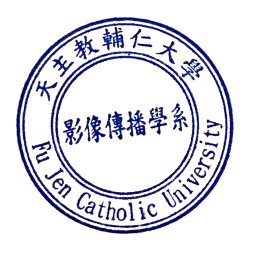 輔仁大學影像傳播學系 111 學年度大學申請入學第二階段面試順序調整需求表申請方式：請將需求表、他校應考證明文件(考試通知書或其他可資證明文件)一併傳真至(02)2903-3748 或 email 至D11@mail.fju.edu.tw (二擇一即可)。收件截止時間：111 年 05 月 09 日(星期一)中午 12 點前，逾期歉難受理！※請務必於 05/09(星期一)當天來電確認本系是否收到傳真或 email，謝謝！ 聯絡人：黃秘書	電話：(02)2905-3287考生姓名國民身分證號碼白天可連絡電話學測准考證號碼調整面試順序原因：(請勾選，可複選)1、05/22(星期日)須參加本校其他科系面試或筆試(1)	系 (2)	系2、05/22(星期日)須參加其他學校面試或筆試 	大學	學系，面試或筆試時間 	 	大學	學系，面試或筆試時間 	調整面試順序原因：(請勾選，可複選)1、05/22(星期日)須參加本校其他科系面試或筆試(1)	系 (2)	系2、05/22(星期日)須參加其他學校面試或筆試 	大學	學系，面試或筆試時間 	 	大學	學系，面試或筆試時間 	調整面試順序原因：(請勾選，可複選)1、05/22(星期日)須參加本校其他科系面試或筆試(1)	系 (2)	系2、05/22(星期日)須參加其他學校面試或筆試 	大學	學系，面試或筆試時間 	 	大學	學系，面試或筆試時間 	調整面試順序原因：(請勾選，可複選)1、05/22(星期日)須參加本校其他科系面試或筆試(1)	系 (2)	系2、05/22(星期日)須參加其他學校面試或筆試 	大學	學系，面試或筆試時間 	 	大學	學系，面試或筆試時間 	希望面試時段：(請勾選)□上午（09:00-12:00） 排最前	□下午（13:20-17:00） 排最後希望面試時段：(請勾選)□上午（09:00-12:00） 排最前	□下午（13:20-17:00） 排最後希望面試時段：(請勾選)□上午（09:00-12:00） 排最前	□下午（13:20-17:00） 排最後希望面試時段：(請勾選)□上午（09:00-12:00） 排最前	□下午（13:20-17:00） 排最後備註：系方將盡力依同學需求調整順序，但可能無法盡如所願，特此聲明。煩請考生將上方申請原因與時間詳列，以供本系調整順序參考。備註：系方將盡力依同學需求調整順序，但可能無法盡如所願，特此聲明。煩請考生將上方申請原因與時間詳列，以供本系調整順序參考。備註：系方將盡力依同學需求調整順序，但可能無法盡如所願，特此聲明。煩請考生將上方申請原因與時間詳列，以供本系調整順序參考。備註：系方將盡力依同學需求調整順序，但可能無法盡如所願，特此聲明。煩請考生將上方申請原因與時間詳列，以供本系調整順序參考。